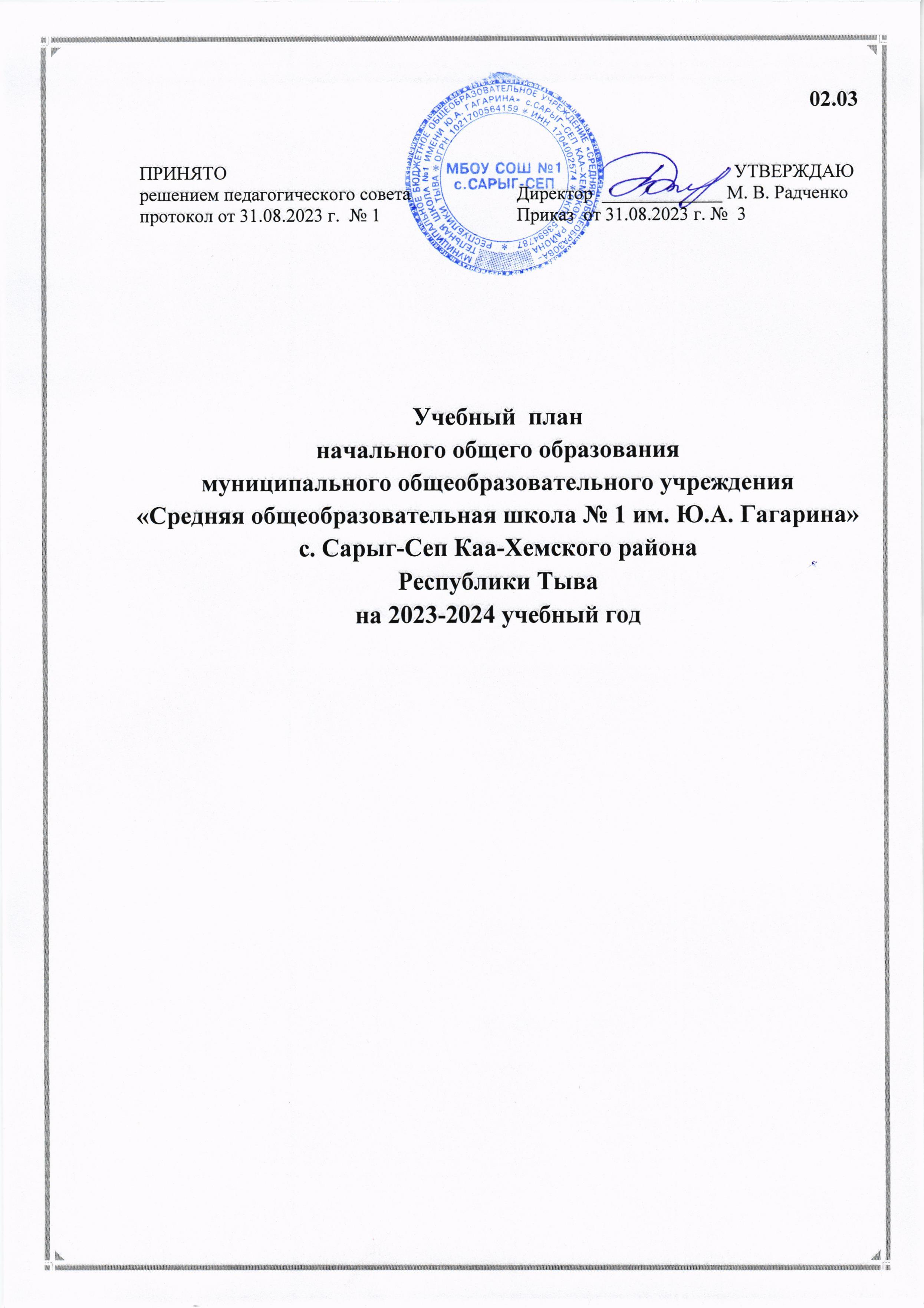 02.03

Учебный  планначального общего образованиямуниципального общеобразовательного учреждения«Средняя общеобразовательная школа № 1им. Ю.А. Гагарина» с. Сарыг-СепКаа-Хемского района Республики Тывана 2023-2024 учебный годПОЯСНИТЕЛЬНАЯ ЗАПИСКАК  УЧЕБНОМУ ПЛАНУ НАЧАЛЬНОГО ОБЩЕГО ОБРАЗОВАНИЯ ФГОС1. Основные положения 1.1. Учебный план – документ, который определяет перечень, трудоемкость, последовательность и распределение по периодам обучения учебных предметов, курсов, дисциплин (модулей), практики, иных видов учебной деятельности и формы промежуточной аттестации обучающихся.1.2. Учебный планМБОУ СОШ № 1 с. Сарыг-Сеп, реализующий основные общеобразовательные программы ФГОС начального общего, основного общего образования разработан на основе следующих документов:- Конституция Российской Федерации (принята всенародным голосованием 12.12.1993 с изменениями, одобренными в ходе общероссийского голосования 01.07.2020);- Конвенция о правах ребенка (одобрена Генеральной Ассамблеей ООН 20.11.1989, вступила в силу для СССР 15.09.1990);- Федеральный закон «Об образовании в Российской Федерации» от 29.12.2012 №273-ФЗ;- Закон РФ "О языках народов Российской Федерации" от 25.10.1991 N 1807-1;	- Федеральный государственный образовательный стандарт начального общего образования, утвержденного приказом Министерства образования и науки Российской Федерации от 17.12.2009 № 373 (далее - ФГОС начального общего общегообразования);-Федеральный государственный образовательный стандартосновного общего образования. Приказ Министерства образования и науки Российской Федерации от 17.12.2010 г. № 1897(далее - ФГОС основного общего образования);- Федеральный государственный образовательный стандартсреднего общего образования, утвержденного приказом Министерства образования и науки Российской Федерации от 17.05.2012 № 413 (далее – ФГОС среднего общего образования);- Федеральный государственный образовательный стандарт начальногообщего образования (приказ от 31.05.2021 № 286 Министерства просвещенияРоссийской Федерации «Об утверждении федерального государственногообразовательного стандарта начального общего образования»).- Федеральный государственный образовательный стандарт основного общего образования (приказ от 31.05.2021 № 287 Министерства просвещенияРоссийской Федерации «Об утверждении федерального государственногообразовательного стандарта основного общего образования»).- Приказ Министерства просвещения РФ от 18 июля 2022 №569 «О внесении изменений в федеральный государственный образовательный стандарт начального общего образования, утверждённый приказом Министерства просвещения Российской Федерации от 31 мая 2022 г.№286»;- Приказ Министерства просвещения РФ от 18 июля 2022 №568 «О внесении изменений в федеральный государственный образовательный стандарт основного общего образования, утверждённый приказом Министерства просвещения Российской Федерации от 31 мая 2022 г.№287»;- Приказ Министерства просвещения РФ от 12 августа 2022 №732 «О внесении изменений в федеральный государственный образовательный стандарт основного среднего общего образования, утверждённый приказом Министерства образования и науки Российской Федерации от 17 мая 2012 г.№413»;- Приказ Министерства просвещения РФ от 16 ноября 2022 г. №992 «Об утверждении федеральной образовательной программы начального общего образования»;- Приказ Министерства просвещения РФ от 16 ноября 2022 г. №993 «Об утверждении федеральной образовательной программы основного общего образования»;- Приказ Министерства просвещения РФ от 23 ноября 2022 г. №1014 «Об утверждении федеральной образовательной программы среднего общего образования»;- Приказ Министерства просвещения РФ от 02.08.2022 № 653 «Об утверждении федерального перечня электронных образовательных ресурсов, допущенных к использованию при реализации имеющих государственную аккредитацию образовательных программ НОО, ООО, СОО» (Зарегистрирован 29.08.2022 № 69822);- Письмо Министерства просвещения РФ от 5 июля 2022 г. N ТВ-1290/03О направлении методических рекомендаций«Об организации внеурочной деятельности в рамках реализацииобновленных федеральных государственных образовательныхстандартов начального общего и основного общего образования»;- Приказ Министерства просвещения Российской Федерации от 22.03.2021 № 115 "Об утверждении Порядка организации и осуществления образовательной деятельности по основным общеобразовательным программам - образовательным программам начального общего, основного общего и среднего общего образования" (Зарегистрирован 20.04.2021 № 63180);- Письмо Министерства просвещения Российской Федерации от 30.03.2021 г. № ВБ-511/08 «Методические рекомендации для общеобразовательных организаций по открытию классов «Психолого-педагогической направленности» в рамках различных профилей при реализации образовательных программ среднего общего образования;- Письмо Министерства просвещения Российской Федерации от 25.01.2022 г. № АК-118/08 «Концепция профильных психолого – педагогических классов»;- Письмо Министерства образования и науки РФ от 01.09.2016 г. № 08-1803 о реализации предметной области «Основы духовно-нравственной культуры народов России»;- ПисьмоМинобрнауки России от 19.01.2018N 08-96"О методических рекомендациях"(вместе с "Методическими рекомендациямидля органов исполнительной власти субъектовРоссийской Федерации посовершенствованию процесса реализациикомплексного учебного курса "Основырелигиозных культур и светской этики" ипредметной области "Основыдуховно-нравственной культуры народовРоссии");- Письмо Департамента государственной политики в сфере общего образования Министерства просвещения Российской Федерации от 26.02.2021 №03-2056 «Методические рекомендации по обеспечению возможности освоения образовательных программ обучающимися 5-11 классов по индивидуальному учебному плану»;- Санитарных правил и норм (СанПин 2.4.3648-20) «санитарно-эпидемиологические требования к организации воспитания и обучения, отдыха и оздоровления детей и молодежи", утвержденных Постановлением Главного государственного санитарного врача Российской Федерации от 28.09.2020 № 28 " (Зарегистрирован 18.12.2020 № 61573);- Санитарных правил и норм(СанПин 3.1/2.4.3598-20) "Санитарно-эпидемиологические требования к устройству, содержанию и организации работы образовательных организаций и других объектов социальной инфраструктуры для детей и молодежи в условиях распространения новой коронавирусной инфекции (COVID-19)", утвержденных Постановлением Главного государственного санитарного врача Российской Федерации от 30.06.2020 № 16 (Зарегистрирован 29.03.2021 № 62900) (с изменениями, внесенными Постановлением Главного государственного санитарного врача Российской Федерации от 24.03.2021 № 10);- Санитарных правил и норм(СанПиН 1.2.3685-21) «Гигиенические нормативы и требования к обеспечению безопасности и (или) безвредности для человека факторов среды обитания», утвержденных Постановлением Главного государственного санитарного врача Российской Федерации от 28.01.2021 №2 (стр 369-402);Региональных:- Конституция Республики Тыва (принята 06.05.2001 г.);- Закон Республики Тыва от 21 июня 2014г. №2562 ВХ-I «Об образовании в Республике Тыва»;- Постановление Правительства Республики Тыва от 12 февраля 2019 года N 73 «Об утверждении Концепции духовно-нравственного развития и воспитания детей и молодежи Республики Тыва до 2025 года»;- Приказ Министерства образования Республики Тыва от 4 марта 2022г. №159-д «О введении обновленных федеральных государственных образовательных стандартов начального и основного общего образования в Республики Тыва».- Приказ Министерства образования Республики Тыва от 17 февраля 2023 г. №165-д «О введении обновленных федеральных государственных образовательных стандартов среднего общего образования в Республике Тыва и внесении изменения в состав Координационного совета по введению обновлённых федеральных государственных образовательных стандартов общего образования в Республике Тыва».– Устав МБОУ «СОШ № 1 им. Ю. А. Гагарина» с. Сарыг-Сеп;– Локальные акты МБОУ «СОШ № 1 им. Ю. А. Гагарина» с. Сарыг-Сеп; – Приказ об утверждении ООП НОО и ООП ООО МБОУ «СОШ № 1 с. Сарыг-Сеп.Общая характеристика учебного планаУчебный план является частью основной образовательной программы ФГОС НООМБОУ «СОШ № 1 им. Ю. А. Гагарина» с. Сарыг-Сеп. Учебный план МБОУ «СОШ № 1 им. Ю. А. Гагарина» с. Сарыг-Сеп на 2023-2024 учебный год обеспечивает выполнение гигиенических требований к режиму образовательного процесса, установленных СанПиН 3.1/2.4.3598-20 и СанПин 1.2.3685-21, и предусматривает:Начальное общее образование:4-летний срок освоения Основной образовательной программы начального общего образования.продолжительность учебного года: 1 класс – 33 учебные недели, 2-4 классы –34 учебных недели.Продолжительность урока составляет  40 минут. В целях реализации основных общеобразовательных программ в соответствии с образовательной программой МБОУ СОШ № 1 с. Сарыг-Сеп осуществляется деление классов на две группы:- при реализации основных общеобразовательных программ начального общего и основного общего образования при проведении учебных занятий по «Иностранному языку» (2-9 классы) при наполняемости классов 20 и более человек;- при реализации основных общеобразовательных программ основного общего образования при проведении учебных занятий по «Иностранному языку», «Технологии», «Информатике и ИКТ»20 и более человек.Формы, периодичность, порядок текущего контроля успеваемости и промежуточной аттестации обучающихся регламентируется Положением о формах, периодичности, порядке текущего контроля успеваемости и промежуточной аттестации обучающихся МБОУ СОШ № 1 им. Ю. А. Гагарина с. Сарыг-Сеп (утверждено 17.11.2016 г.)В МБОУ СОШ № 1 с. Сарыг-Сеп предусмотрены различные виды текущего контроля знаний обучающихся:–Устный опрос — контроль, проводимый после изучения материала по одному или нескольким темам (разделам) учебного предмета в виде ответов на вопросы и обсуждения ситуаций.– Письменный контроль - контроль, предполагающий работу с поставленными вопросами, решением задач, анализом ситуаций, выполнением практических заданий по отдельным темам (разделам) курса.– Комбинированный опрос — контроль, предусматривающий одновременное использование устной и письменной форм оценки знаний по одной или нескольким темам.– Защита и презентация домашних заданий - контроль знаний по индивидуальным или групповым домашним заданиям с целью проверки правильности их выполнения, умения обобщать пройденный материал и публично его представлять, прослеживать логическую связь между темами курса.– Дискуссия, тренинги, круглые столы - групповое обслуживание вопросов проблемного характера, позволяющих продемонстрировать навыки самостоятельного мышления и умение принимать решения.– Тесты - совокупность заданий определенной формы (открытые, закрытые, комбинированные), позволяющие объективно и качественно оценить учебные достижения обучающихся.Возможны и другие виды текущего контроля знаний, которые определяются педагогами по согласованию с методическими объединениями.Текущий контроль успеваемости обучающихся осуществляется самостоятельно педагогом, ведущим занятие.     Формы осуществления текущего контроля успеваемости определяются педагогом с учётом предусмотренных тематическим планированием типов учебных занятий по учебному предмету.Периодичность и формы текущего контроля успеваемости обучающихся:– Поурочный контроль и контроль по темам: определяется педагогами МБОУ СОШ № 1 с. Сарыг-Сеп самостоятельно с учетом требований федеральных государственных образовательных стандартов общего образования (по уровням образования), индивидуальных особенностей обучающихся соответствующего класса/группы, содержания образовательной программы, используемых образовательных технологий; указывается в рабочей программе учебных предметов;По учебным четвертям и (или) полугодиям определяется на основании результатов текущего контроля успеваемости в следующем порядке: по четвертям - во 2-9-х классах по предметам с недельной нагрузкой более 1 ч; по четвертям - во 2-4-х классах по предметам с недельной нагрузкой 1 ч; по полугодиям - в 5-9-х классах по предметам с недельной нагрузкой 1 ч; по полугодиям - в 10-11-х классах по всем предметам;Текущий контроль успеваемости обучающихся:– В 1-х классах осуществляется:• без фиксации образовательных результатов в виде отметок по 5-балльной шкале и использует только положительную и не различаемую по уровням фиксацию;– Во 2-11-х классах осуществляется: в виде отметок по 5-балльной шкале по учебным предметам;Учащиеся, обучающиеся по индивидуальным учебным планам, аттестуются только по предметам, включенным в план.За устный ответ отметка выставляется учителем в ходе урока и заносится в классный журнал и дневник обучающегося. Письменные самостоятельные, контрольные и другие виды работ учащихся оцениваются по 5-балльной системе. Отметка за выполненную письменную работу заносится в классный журнал к следующему уроку.Текущий контроль обучающихся, временно находящихся в санаторных, медицинских организациях (иных организациях, не имеющих лицензии на право осуществления образовательной деятельности), проводится в этих учебных заведениях, и полученные результаты учитываются при выставлении четвертных, полугодовых отметок; Проведение текущего контроля не допускается сразу после длительного пропуска занятий по уважительной причине с выставлением неудовлетворительной отметки; Порядок выставления отметок по результатам текущего контроля за четверть, полугодие:– Отметка учащихся за четверть (полугодие) выставляется на основе результатов текущего контроля знаний. Для объективной аттестации обучающихся за четверть (полугодие) необходимо наличие не менее трех отметок (при учебной нагрузке 1-2 ч. в неделю) и более трех (при учебной нагрузке более 2 ч. в неделю).Порядок проведения промежуточной аттестации обучающихся– промежуточная аттестация обучающихся проводится в форме итогового контроля 1 раз в год с целью проверки освоения учебного предмета  и (или) образовательной программы предыдущего уровня, за исключением 1-го класса;– на основании решения педагогического совета МБОУ СОШ № 1 с. Сарыг-Сеп и настоящего Положения к промежуточной аттестации допускаются обучающиеся, освоившие основную общеобразовательную программу соответствующего уровня общего образования. Годовая аттестация обучающихся 2-8, 10-х классов осуществляется по оценкам, полученным в течение учебного года, как округлённое по законам математики до целого числа среднее арифметическое текущих отметок, полученных обучающимся в период учебного года по данному предмету.При выставлении годовой оценки следует учитывать оценки за четверти во 2-9 классах. Годовая оценка выставляется как среднее арифметическое четвертных  оценок.ПОЯСНИТЕЛЬНАЯ ЗАПИСКА К УЧЕБНОМУ ПЛАНУФГОС НАЧАЛЬНОГО ОБЩЕГО ОБРАЗОВАНИЯПлан составлен на основе Федерального государственного образовательного стандарта начального общего образования, утвержденного приказом Министерства просвещения Российской Федерации от 31 мая 2021 года № 286, Примерной основной образовательной программы начального общего образования (одобрена решением федерального учебно-методического объединения по общему образованию (протокол от 8 апреля 2015 г. № 1/15);Учебный план начального общего образования по ФГОСопределяет:  перечень предметных областей;перечень  компонентов внеучебной  образовательной  деятельности, организованных в разных формах (клубной, студийной, секционной, кружковой, тренинговой, в общественно-полезных и социальных практиках) за пределами урочных занятий, с указанием объемов за учебный год (годов обучения) учащихся;индивидуальные и групповые  внеурочные (внеаудиторные) занятия обучающихся до 10% объема  времени, отведенного на предметные области: филологию, математику и окружающий мир;максимальный объем аудиторной нагрузки обучающихся;      При конструировании учебного плана учитывался  ряд принципиальных особенностей организации образовательного процесса начального общего образования.Обязательная часть учебного плана отражает содержание образования, которое обеспечивает решение важнейших целей современного начального образования: формирование гражданской идентичности школьников; их приобщение к общекультурным и национальным ценностям, информационным технологиям; готовность к продолжению образования в основной школе; формирование здорового образа жизни, элементарных правил поведения в экстремальных ситуациях;  личностное развитие обучающегося в соответствии с его индивидуальностью.Предметная область «Русский язык и литературное чтение»представлена следующими предметами: Русский язык, Литературное чтение.Количество часов, отведенных на преподавание Русского языка и Литературного чтения, соответствует базовым образовательным программам по этому предмету.На изучение Русского языка в 1 классе отводится 5 часов, в 2-4 классах отводится по 4 часа по учебному плану, плюс по 1 часу за счёт части, формируемой участниками образовательных отношений.Изучение Русского языка в 1–4 классах направлено на развитие  речи, мышления, воображения школьников, способности выбирать средства языка в соответствии с условиями общения, на воспитание позитивного эмоционально-ценностного отношения к русскому языку, пробуждение познавательного интереса к слову, стремления совершенствовать свою речь. Учащиеся овладевают умениями правильно писать и читать, участвовать в диалоге, составлять несложные монологические высказывания и письменные тексты-описания и повествования небольшого объема.Изучение предмета «Литературное чтение» в 1 -3 классах в объеме 4 часов и в 4 классе в объеме 3 часов ориентировано на формирование и совершенствование всех видов речевой деятельности младшего школьника (слушание, чтение, говорение, письмо, различные виды пересказа), на  развитие нравственных и эстетических чувств школьника, способного к творческой деятельности. Предметная область «Иностранный язык»Предмет «Иностранный язык (английский)»  изучается во 2-4 классах в рамках обязательной части Учебного плана предметной области «Иностранный язык» в объёме 2 часов в неделю.Предметная область «Математика и информатика»представлена следующими предметами: Математика, Информатика.В 1-2 классах на изучение Математики отведено 4 часа,плюс по 1 одному часу из части, формируемой участниками образовательных отношений, 3-4 классах на изучение Математики отведено 4 часа. Учебный предмет «Информатика и ИКТ» изучается в 3-х, 4-х классах в качестве учебного модуля в рамках учебного предмета «Технология».Изучение Математики в 1-4 классах направлено на развитие у обучающихся познавательных универсальных действий, в первую очередь логических и алгоритмических. В процессе знакомства с математическими отношениями, зависимостями у школьников формируются учебные действия планирования последовательности шагов при решении задач; различения способа и результата действия; выбора способа достижения поставленной цели; использования знаково-символических средств для моделирования математической ситуации, представления информации; сравнения и классификации (например, предметов, чисел, геометрических фигур) по существенному основанию. Особое значение имеет математика для формирования общего приёма решения задач как универсального учебного действия.Предметная область«Обществознание и естествознание («окружающий мир»)»представлена учебным предметом «Окружающий мир»изучается  с 1 по 4 класс по 2 часа в неделю. Учебный предмет является интегрированным. В его содержание дополнительно введены развивающие модули и разделы социально-гуманитарной направленности, а также элементы безопасности жизнедеятельности.Изучение интегрированного предмета «Окружающий мир»  направлено на воспитание любви и уважения к природе, своему селу, своей Родине; осмысление личного опыта общения ребенка с природой и людьми; понимание своего места в природе и социуме; приучение детей к рациональному постижению мира на основе глубокого эмоционально-ценностного отношения к нему.  Особое внимание должно быть уделено формированию у младших школьников здорового образа жизни, элементарных знаний о поведении в экстремальных ситуациях, т. е. основам безопасности жизнедеятельности.Предметная область«Основы религиозных  культур и светской этики»Целью комплексного учебного курса  «Основы религиозных культур и светской этики» в 4 классе в объеме 1 часа является формирование у обучающегося (младшего подростка) мотиваций к осознанному нравственному поведению, основанному на знании и уважении культурных и религиозных традиций многонационального народа России, а также к диалогу с представителями других культур и мировоззрений. При изучении предметной области « Основы религиозных культур и светской этики» выбор одного из учебных модулей «Основы православной культуры», «Основы буддийской культуры», «Основы светской этики» осуществляются по заявлению родителей (законных представителей) несовершеннолетних обучающихся.Предметная область «Искусство»Учебный предмет « Изобразительное искусство» преподается с 1 по 4 класс по 1 часу в неделю. Учебный предмет «Музыка» преподаётся с 1 по 4 классы в объеме 1 часа в неделю.Изучение предметов эстетического циклаИЗО и Музыка  направлено на развитие способности к эмоционально-ценностному восприятию произведений изобразительного и музыкального искусства, выражению в творческих работах своего отношения к окружающему миру. Предметная область «Технология»представлена предметом «Технология»  в 1-4 классах в объему 1 часа в неделю.Учебный предмет «Технология» формирует практико-ориентированную направленность содержания обучения, которая позволяет реализовать практическое применение знаний, полученных при изучении других учебных предметов (математика, окружающий мир, изобразительное искусство, русский язык, литературное чтение), в интеллектуально-практической деятельности ученика. Это, в свою очередь, создает условия для развития инициативности, изобретательности, гибкости и вариативности мышления у школьников.Предметная область «Физическая культура»представлена и дисциплиной «Физическая культура»: в 1-2классах2 часа, с 3-4 классы по 3 часа.  Занятия по Физической культуре направлены на укрепление здоровья, содействие гармоничному физическому развитию и всесторонней физической подготовленности ученика. В часть, формируемую участниками образовательных отношений, входит и внеурочная деятельность. В соответствии с требованиями ФГОС НООвнеурочная деятельность позволит в полной мере реализовать требования федеральных государственных образовательных стандартов общего образования. За счет часов на внеурочные занятия школа реализует дополнительные образовательные программы, программу социализации учащихся, воспитательные программы. Организация занятий по направлениям раздела «Внеурочная деятельность» является неотъемлемой частью образовательного процесса в школе, где  учащимся предоставляется возможность выбора занятий,   направленных на развитие школьника.Федеральный учебный план начального общего образования(5-дневная учебная неделя) для 1-2 классовВариант №1УЧЕБНЫЙ ПЛАНФГОС начального общего образования с русским (родным) языком обучения для 3-4 классовПОЯСНИТЕЛЬНАЯ ЗАПИСКА К УЧЕБНОМУ ПЛАНУ ВНЕУРОЧНОЙ ДЕЯТЕЛЬНОСТИФГОС НАЧАЛЬНОГО ОБЩЕГО ОБРАЗОВАНИЯЦели организации внеурочной деятельности на уровне начального общего образования: обеспечение соответствующей возрасту адаптации ребёнка в образовательной организации, создание благоприятных условий для развития ребёнка, учёт его возрастных и индивидуальных особенностей.Учебным планом ВУД предусмотрены следующие направления внеурочной деятельности на уровне начального общего образования:	Курс «РАЗГОВОР О ВАЖНОМ» направлен на развитие ценностного отношения школьников к своей родине - России, населяющим её людям, её уникальной истории, богатой природе и великой культуре. Курс ведётся в объёме 1 часа в 1-4 классах.Курс«ФОРМИРОВАНИЕ ФУНКЦИОНАЛЬНОЙ  ГРАМОТНОСТИ», ведётся в объёме 1 часа в1-4-хклассах. Целью курса является развитие у школьников экономического образа мышления,  воспитание трудолюбия, бережливости, аккуратности, целеустремленности, предприимчивости, ответственности, уважения к труду и предпринимательской деятельности. Курс «ТРОПИНКА В ПРОФЕССИЮ», ведётся в 1-4х классах в объёме 1 часа. Целью курса являетсясоздание образовательной среды, направленной на профессиональное самоопределение ребенка в через игровую, творческую, поисковую, исследовательскую деятельность. Курс«ТОРЭЭН ДЫЛЫМ» (тувинский язык), отведено по 1 часу в1-4х классах. Внеурочная деятельность направлена на изучение родного языка.Курс«ШКОЛА ОПТИМАЛЬНОГО ЧТЕНИЯ И ГРАМОТНОГО ПИСЬМА» ведется в объеме 1 часа в 1-4-х классах. Целью курса  является повышение грамотности школьников, уменьшение количества орфографических ошибок в работах учащихся,  посредством формирования у младших школьников  читательских навыков, речевой и познавательной деятельности.  Научное сообщество «УМНИКИ И УМНИЦЫ» помимо развивающего обучения включает в себя проектную деятельность. Ведется в объеме 1 часа в 1-4-х классах.Кружок «ШКОЛЬНЫЙ ХОР» в объеме 1 часа в параллелях1-4-х классов ведёт учитель музыки. Данный кружок направлен на развитие у детей чувства прекрасного, на нравственно-эстетическое развитие личности средствами  музыки, искусства.Курс «БЕЛАЯ ЛАДЬЯ»в объеме 1 часа в параллелях1-4-х классов. Целью курса является создание условий для личностного и интеллектуального развития обучающихся, формирования общей культуры и организации содержательного досуга посредством обучения в игре в шахматы.Кружок «ХУРЕШ» (национальная борьба) в объеме 1 часа в параллелях1-4-х классов. Целью данного кружка является изучение народной борьбы тувинцев, её история и значение в сохранении и развитии традиционной культуры.Курс «КУЛЬТУРА И ТРАДИЦИИ НАРОДОВ РЕСПУБЛИКИ ТЫВА»  дает возможность учащимся  познакомиться с родным краем, историей, традициями, культурой и природой нашей республики. Курс ведется в 1 – 4х классах в объеме 1 часа .	Курс ««РАЗГОВОР О ПРАВИЛЬНОМ И ЗДОРОВОМ ПИТАНИИ» направлен на содействие здоровому образу жизни, формированию культуры питания, готовности поддерживать свое здоровье в оптимальном состоянии. Курс ведётся в объёме 1 часа в 3-4 классах.Курс«ТРОПИНКА К СВОЕМУ Я» организует педагог-психолог. Работа клуба направлена на формирование значимых для личности и общественности ценностей и отношений, наукрепление физического и психологического здоровья учащихся.  Ведется в 1-4-х классах в объеме 1 часа.Курс «ИСТОКИ» ведётся в параллели 1- 4х классах в объёме 1 часа.	Курс формирует у младших школьников понимание  значения нравственных норм и ценностей для достойной жизни личности, семьи, общества. Учебный план внеурочной деятельности  удовлетворяет современным требованиям, предъявленным к содержанию дополнительного образования, учтены индивидуальные потребности учащихся и желание их родителей.Курс «МЫ-ТВОИ ДРУЗЬЯ»ведётся в 1-2 классах в объёме 1 часа. Курс даёт возможность сформировать  у школьников ответственное отношение к домашним животным.УЧЕБНЫЙ ПЛАН ВНЕУРОЧНОЙ ДЕЯТЕЛЬНОСТИНачального общего образованияПРИНЯТОрешением педагогического советапротокол от ___.08.2023 г.№ 1УТВЕРЖДАЮДиректор  _____________ М. В. РадченкоПриказ  от__.08.2023 г. №  __ 
Предметные областиУчебные предметы классыКоличество часов в неделюКоличество часов в неделюВсего
Предметные областиУчебные предметы классыIIIОбязательная частьОбязательная частьОбязательная частьОбязательная частьОбязательная частьРусский язык и литературное чтениеРусский язык5/1655/17010/675Русский язык и литературное чтениеЛитературное чтение4/1324/1368/540Иностранный языкИностранный язык–2/686/204Математика и информатикаМатематика 4/1324/13616/540Обществознание и естествознание (Окружающий мир)Окружающий мир2/662/688/270Основы религиозных культур и светской этикиОсновы религиозных культур и светской этики––1/34ИскусствоИзобразительное искусство 1/331/344/135ИскусствоМузыка1/331/344/135Технология Технология 1/331/344/135Физическая культураФизическая культура2/662/688/270ИтогоИтого20/66022/74887/2938Часть, формируемая участниками образовательных отношенийЧасть, формируемая участниками образовательных отношений1/331/343/101МатематикаМатематика1/331/343/101Учебные неделиУчебные недели3334135Всего часовВсего часов6937823039Максимально допустимая недельная нагрузка, предусмотренная действующими санитарными правилами и гигиеническими нормативами Максимально допустимая недельная нагрузка, предусмотренная действующими санитарными правилами и гигиеническими нормативами 212390Предметные областиУчебные предметыКоличество часов в неделю/годКоличество часов в неделю/годВсего в неделю/годПредметные областиУчебные предметыIIIIVВсего в неделю/годОбязательная частьОбязательная частьОбязательная частьОбязательная частьОбязательная частьРусский язык и литературное чтение Русский язык4/1364/1368/272Русский язык и литературное чтение Литературное чтение4/1363/1027/238Иностранный языкИностранный язык (английский)2/682/684/136Математика и информатикаМатематика4/1364/1368/272Обществознание и Естествознание (Окружающий мир)Окружающий мир2/682/684/136Основы религиозных культур и светской этикиОсновы религиозных культур и светской этики1/341/34Искусство Музыка1/341/344/135Искусство Изобразительноеискусство1/341/342/68Технология Технология 1/341/342/68Физическая культураФизическая культура3/1023/1026/204ИтогоИтого22/74822/74844/1496Часть, формируемая участниками образовательных отношенийЧасть, формируемая участниками образовательных отношений1/341/342/68Русский язык Русский язык 1/341/342/68Предельно допустимая аудиторная учебная нагрузка при 5-дневной учебной неделе  (требования СанПиН)Предельно допустимая аудиторная учебная нагрузка при 5-дневной учебной неделе  (требования СанПиН)23/78223/78246/1564Направления/классы1а1б1в2а2б2в        3а3б3в4а4б4в4гИТОГОЧАСТЬ ДЛЯ КАЖДОГО ОБУЧАЮЩЕГОСЯ3/1023/1023/1023/1023/1023/1023/1023/1023/1023/1023/1023/1023/10239/1326Разговоры о важном1/341/341/341/341/341/341/341/341/341/341/341/341/3413/442Формирование функциональной грамотности1/341/341/341/341/341/341/341/341/341/341/341/341/3413/442Тропинка в профессию1/341/341/341/341/341/341/341/341/341/341/341/341/3413/442ВАРИАТИВНАЯ ЧАСТЬ7/2387/2386/2047/2387/2386/2047/2385/1705/1707/2386/2046/2045/17081/2754По учебным предметам3/1022/682/683/1022/682/683/1022/682/683/1022/682/682/6830/1020Төрээндылым (тувинский язык)1/341/341/341/344/136Умники и умницы (математика)1/341/341/341/341/341/341/341/341/341/341/341/341/3413/442Школа оптимального чтения и грамотного письма1/341/341/341/341/341/341/341/341/341/341/341/341/3413/442Развитие личности и самореализация обучающихся1/341/341/341/341/341/341/341/341/341/341/341/3412/408Школьный хор1/341/341/341/344/136Белая ладья1/341/341/341/344/136Хуреш1/341/341/341/344/136Удовлетворение социальных интересов и потребностей3/1024/1363/1023/1024/1363/1023/1022/682/683/1023/1023/1023/10239/1326Культура и традиции народов Республики Тыва1/341/341/341/341/341/341/341/341/341/341/341/341/3413/442Разговор о правильном и здоровом питании1/341/341/341/341/341/341/347/238Азбука безопасности1/341/341/341/341/341/341/347/238Тропинка к своему Я1/341/341/341/341/341/341/341/341/341/3410/340Истоки1/341/341/343/102Мы-твои друзья1/341/341/341/341/341/346/204ИТОГО  (до 10 часов в неделю)10/34010/3409/30610/34010/3409/30610/34010/3409/30610/34010/34010/34010/340127/4318